Achieving success through professional education and shared knowledge.  
Providing recreational and enrichment programs to all we serve.  
Impacting the quality of life to those in our care.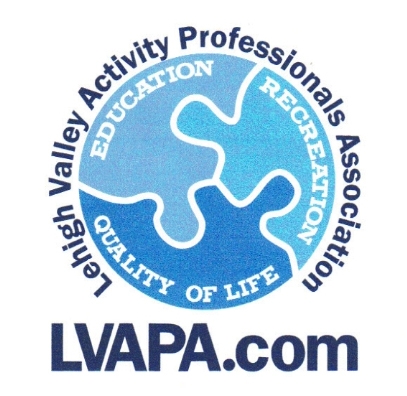              As the Mission of LVAPA states we network to provide education to those in our profession.   We are an organization for all those in the activity field from directors to assistants, LTC to adult day services.  Our meetings are held throughout the year and as a member of LVAPA you will receive free CEUs at each meeting, network with many individuals in our profession, exchange ideas and receive support when needed.  In addition, we offer education scholarships, discounts, and more!  Questions contact lvapa@live.com or Carrie Shafer at 610-381-1009										UPDATED: 2/21/2019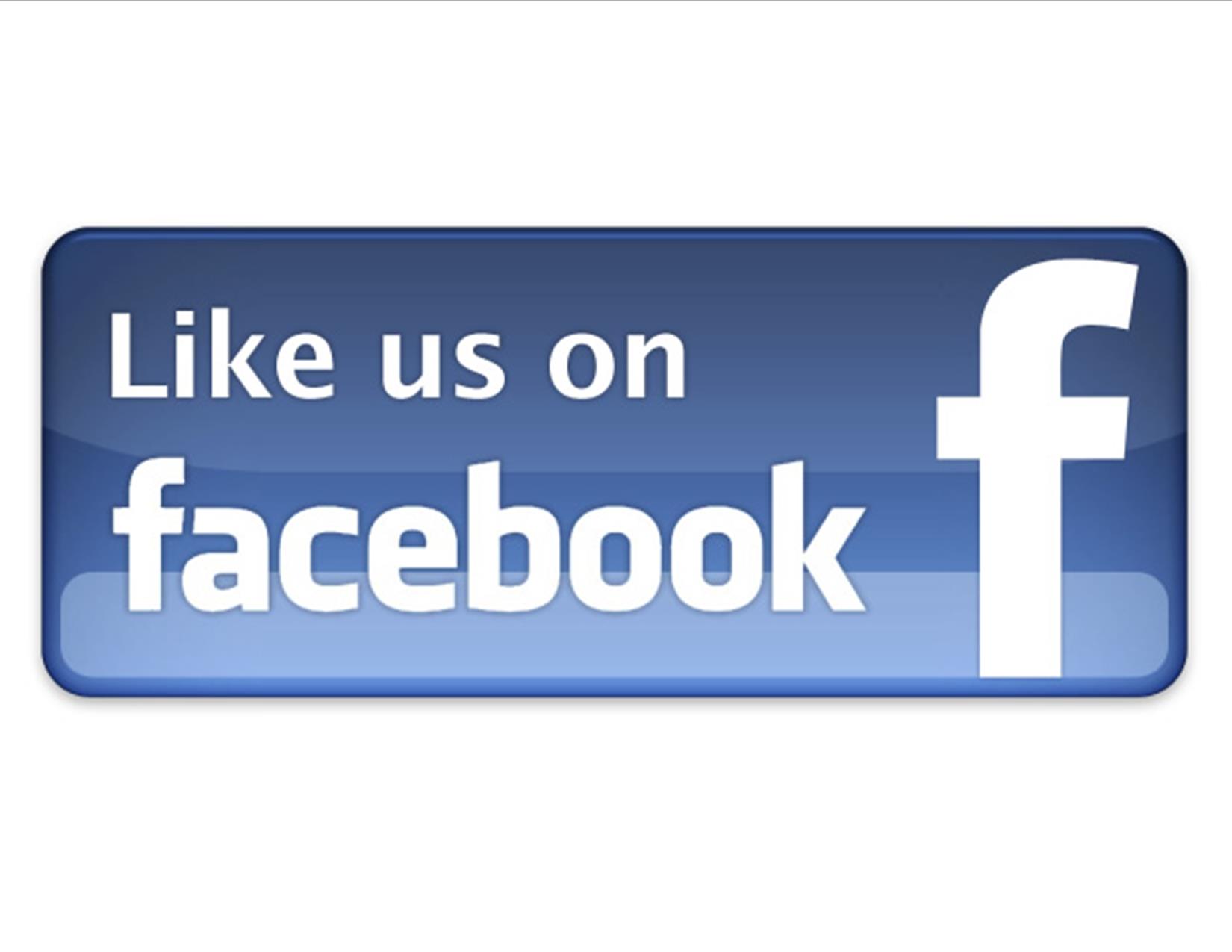 March 14, 2019                                   9am-NoonFacility Name: Legend of AllentownFacility Location:6043 Lower Macungie Rd. Macungie, PAFacility Phone Number: 610-426-0223Presentation Topic and Speaker:  “Residents w/ Substance Abuse” presented by Caron Treatments Center July 11, 2019                                        9am-2pmFacility Name: Mrs. Bush’s Personal Care HomesFacility Location: 302 Kunkletown Rd. Kunkletown, PAFacility Phone Number: 610-381-1009Presentation Topic and Speaker:  Planning Mtg for 2020, Vendor/Entertainment Fair, Supply Swap, Officer Elections and LUNCH!April 30, 2019                                      9am-NoonFacility Name: GracedaleFacility Location: 2 Gracedale Ave. Nazareth, PA 18064Facility Phone Number:  610-829-3600Presentation Topic and Speaker: “ Therapeutic Wellness Exercises & Energy Therapy for Seniors” presented by Kiki PeppardSeptember 10, 2019                CONFERENCE“Behavioral Gerontology and Activity Interventions/Approaches”Presented by Dr. Jonathan C. BakerMore information will be sent out as it becomes available.May 21, 2019                                       9am-NoonFacility Name: Heritage Hill Senior CommunityFacility Location: 800 6th St. Weatherly, PA   Facility Phone Number: 570-215-3173Presentation Topic and Speaker: “FTD and Challenging Behaviors” presented  by Jennie Rose SerfassJune 13, 2019                                       9am-NoonFacility Name: Kirkland VillageFacility Location: 1 Kirkland Village Cir. Bethlehem, PA  Facility Phone Number: 610-686-9379Presentation Topic and Speaker: “PTSD and Our Aging Veterans” presented by Adalberto MoralesEach meeting you will receive 1-2 CEUs depending on length of presentation and light refreshments.Meetings are held from 9am-Noon. (Exception July 11,2019, 9am-2pm, includes lunch)lvapa@live.comPlease bring an idea to share (craft, group activity, 1:1, tip), any entertainment suggestions and educational opportunities to each meeting.  